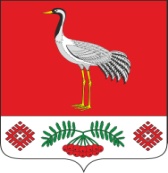 16.03.2020г. №20РОССИЙСКАЯ ФЕДЕРАЦИЯИРКУТСКАЯ ОБЛАСТЬБАЯНДАЕВСКИЙ МУНИЦИПАЛЬНЫЙ РАЙОНТУРГЕНЕВСКОЕ СЕЛЬСКОЕ ПОСЕЛЕНИЕАДМИНИСТРАЦИЯПОСТАНОВЛЕНИЕО ПОСТАНОВКЕ НА УЧЕТ ПО УЛУЧШЕНИЮ ЖИЛИЩНЫХ УСЛОВИЙВ соответствии со ст. 51 Жилищного кодекса Российской Федерации, закона Иркутской области от 17.12.2008 года №127 «О порядке ведения органами местного самоуправления муниципальных образований Иркутской области учета граждан в качестве нуждающихся в жилых помещениях, предоставляемых по договору социального найма, и отдельных вопросах определения площади жилого помещения, предоставляемого гражданину по договору социального найма»ПОСТАНОВЛЯЕТ:Поставить Шошина Александра Николаевича, 1974 года рождения, и всех членов его семьи на учет в качестве граждан, нуждающихся в улучшении жилищных условий.- Поставить на учет в качестве нуждающегося в улучшении жилищных условий Шошина Александра Николаевича, 1974 года рождения, проживающего по адресу: Иркутская область, Баяндаевский район, с. Тургеневка, ул. Советска, дом 1;- Поставить  на учет в качестве нуждающейся в улучшении жилищных условий Шошину Оксану Владимировну, 1974 года рождения, проживающую по адресу: Иркутская область, Баяндаевский район, с. Тургеневка, ул. Советская, дом 1;- Поставить на учет в качестве нуждающейся в улучшении жилищных условий Шошину Александру Александровну,  1996  года рождения, проживающую по адресу: Иркутская область, Баяндаевский район, с. Тургеневка, ул. Советская, дом 1- Поставить на учет в качестве нуждающейся в улучшении жилищных условий Шошину Анну Александровну,  1998 года рождения, проживающего по адресу: Иркутская область, Баяндаевский район, с. Тургеневка, ул. Советская, дом 1;- Поставить на учет в качестве нуждающегося в улучшении жилищных условий Шошина Андрея Александровича,  2019  года рождения, проживающегося по адресу: Иркутская область, Баяндаевский район, с. Тургеневка, ул. Советска, дом 1;2.Опубликовать данное постановление в очередном Вестнике МО «Тургеневка».Глава МО «Тургеневка».В.В. Синкевич